Kategorie  C 	 Energieanlagen 	 Schweizer Solarpreis 2018Jährlich produziert die Jucker Farm AG in Rafz/ZH ca. 170’000 kWh Solarstrom und kann dadurch auf einen verstärkten Leitungsanschluss verzichten. Die 167 kW starke PV-Dachanlage deckt 57% des gesamten Eigenenergiebedarfs. Eine 160-kW-Batterie und künftig auch Elektrofahr- zeuge speichern die stochastischen Solarstromspitzen. Der Spargelhof vermag auf diese Weise seinen hohen Energiebedarf von rund 300’000 kWh/a für die Lagerung und Kühlung des Gemüses zu 57% selber zu decken. Ausserdem wird die bei der Kühlung anfallende Wärme zur Heizung des Wohnhauses und zur Warmwasseraufbereitung verwendet.Dezentraler Solarstrom erspart Netzausbau,8197 Rafz/ZHAnstatt den Leitungsquerschnitt des Strom- anschlusses auszubauen, entschied sich die Jucker Farm AG in die eigene Solarstrom- produktion zu investieren, um den seit dem Erweiterungsbau erhöhten Energiebedarf seit dem Erweiterungsbau des Spargelhofs in Rafz/ZH zu decken.Die 1’119 m2 grosse und 167 kW starke Dünnschichtzellen-PV-Anlage auf  dem Dach der Lagerhallen generiert rund 170’000 kWh/a. Sie deckt rund 57% des Eigenenergiebedarfs von 300’000 kWh/a. Die Solarstromproduktion könnte durch mo- nokristalline Solarpanele erheblich erhöht werden. Das bereits ansprechende Erschei- nungsbild eines Dachteils wäre mit einer ganzflächigen solaren Dachnutzung vorbild- lich für vergleichbare Gebäude.Der Solarstrom wird vor allem zur Küh-lung der Spargeln und von anderem Gemü- se benötigt. Die dabei anfallende Wärme wird zur Warmwasseraufbereitung und Hei- zung des Wohngebäudes und des Hofla- dens verwendet. Die stochastischen Solar- stromspitzen  können  dank  der  160  kW starken Batterie mit einer Kapazität von 192 kWh «aufgefangen» und gespeichert wer- den. Dadurch kann sich der Hof bei einem Stromausfall weitgehend autark versorgen. Künftig ist vorgesehen, Elektrolastwagen und Elektrotraktoren als weitere Speicher und  Bezüger  der  stochastischen  Solar-stromspitzen einzusetzen.Der Spargelhof der Jucker Farm AG stellt ein Musterbeispiel für ein intelligentes Ener- giemanagement dar. Deshalb verdient die Jucker Farm AG den Schweizer Solarpreis 2018.Gesamtenergiebedarf:	100    300’000Fremdenergiezufuhr:	43	30’000Bestätigt von der EKZ am 26.06.2018 Daniel Meier, Tel. 058 359 57 40Beteiligte PersonenStandort des GebäudesJucker Farm AG, Martin Jucker Rüedlingerstrasse 53, 8197 RafzTel. 044 934 34 84martin.jucker@juckerfarm.chBauherrschaft und Betreiber PV-Anlage, Batterie- system, Wärme- und KühlanlageEnergie 360°, Romeo Deplazes Aargaurstrasse 182, 8010 ZürichTel. 043 317 24 13, romeo.deplazes@energie360.chPlanung GesamtenergiekonzeptRZ Energiemanagement GmbH, Roland Zwingli Schützengasse 2, 9205 Waldkirchroland.zwingli@rz-energie.ch, Tel. 071 433 10 10Installation PV Anlage/ BatteriesystemSolvatec AG, Dominik Müller Bordeaux-Strasse 5, 4053 Baseld.mueller@solvatec.ch, Tel. 061 690 90 01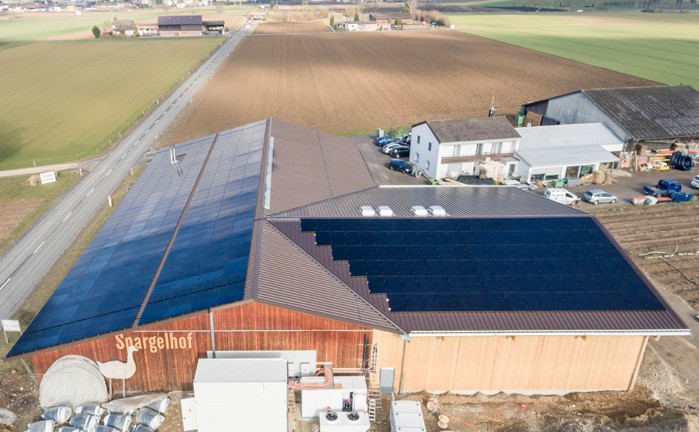 1	2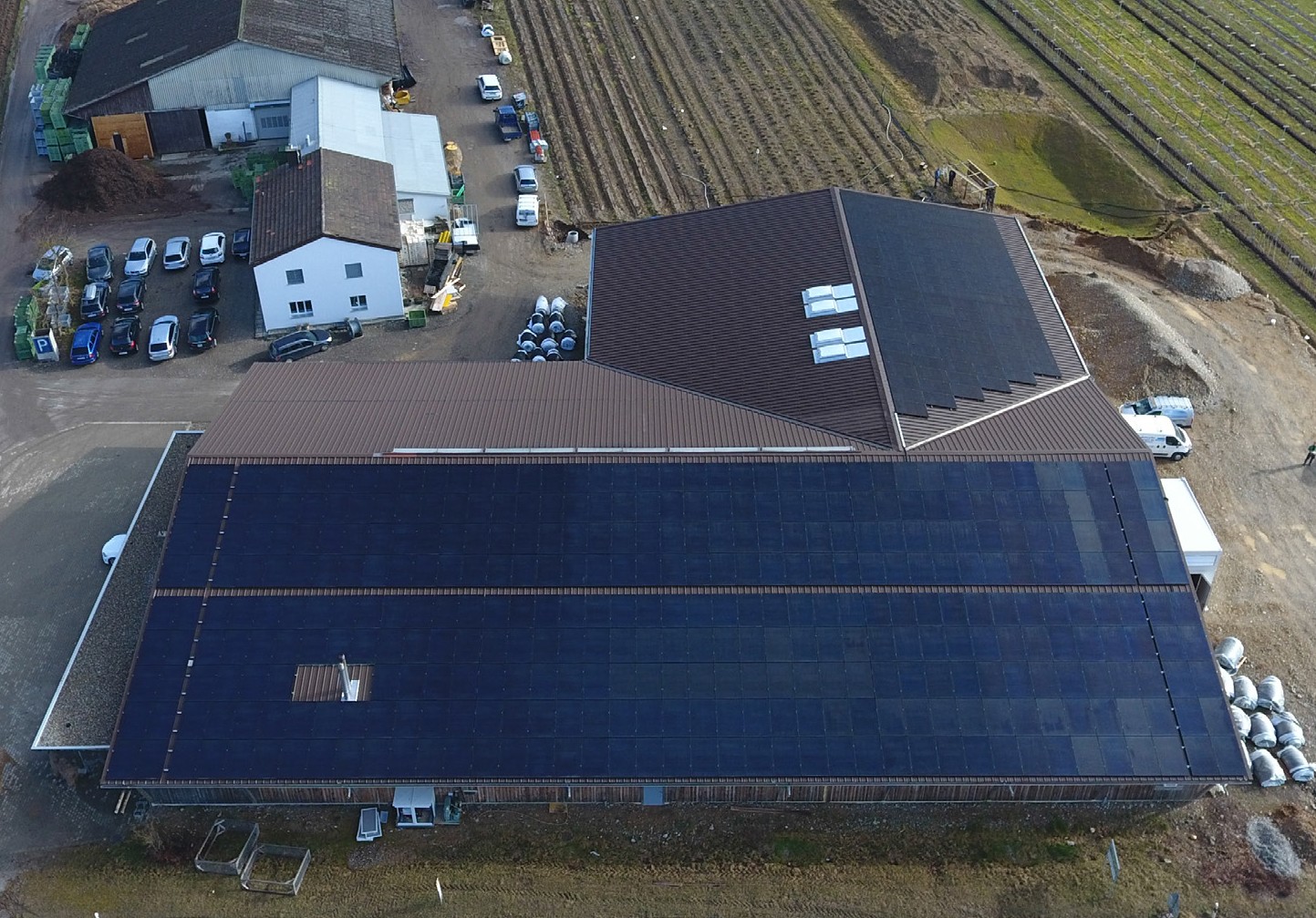 Seit Frühling 2018 poduziert der Spargelhof eigenen Solarstrom, welcher Spargeln und Gemüse unabhängig vom Stromnetz kühlt.Die 167 kW starke nach Süd-Ost gerichtetePV-Anlage ist auf rund 1’120 m2 der Lagerhallen montiert. Sie produziert 170’000 kWh/a.92     |    Schweizer Solarpreis 2018    |    Prix Solaire Suisse 2018